Feladat tervVirágkoszorú Tagóvoda 2022-23. nevelési év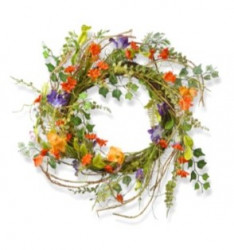 Készítette: Sztudva Mónika
Virágkoszorú tagóvoda vezető
Budapest, 2022.szeptember 09.HelyzetelemzésAz előző tagóvoda vezető értékeléséből kiindulni nem tudtam. Így a jelen feladatterv a pályázatomban vállat feladatok mentén készült. A 2022/2023 nevelési évben személyi változások történtek az óvodában az előző tagóvoda vezető távozásával új pályázat lett kiírva a Józsefvárosi Óvodák Igazgatósága által, így kaptam meg a tag-óvodavezetői feladatkört két nevelési év időtartamára. A nyári időszak folyamán két kolléga távozott az intézményből, így új kollégák felkutatása vált szükségszerűvé. Egy kolléga vidékről érkezett hozzánk, egy kolléga pedig a Mesepalota tagóvoda volt tagóvoda vezetője által lett a számszerű létszámunk gyermekek fogadására alkalmas.  A karbantartó személye is változott, továbbá új félállású óvodatitkárral bővült az alkalmazotti közösség.A 2022-23 nevelési évben a Virágkoszorú tagóvodában felújítási munkálatokkal kezdődött a nevelési év. A padlózat, gyermekmosdók felújítási munkálatai időben befejeződtek, ugyanakkor a fűtésrendszer, melyet korszerűsítésre került még nem volt teljesen kész állapotban. A radiátorok bekötésével kapcsolatos munkálatok még folyamatban vannak.a 2022/2023 Nevelési évben igyekszünk nagyobb figyelmet fordítani az egyéni fejlesztési feladatok megvalósulására, csoporton belül és kívül egyaránt. A párhuzamos tevékenységszervezés közben az élmény és tapasztalat szerzés tudatos tervezésére, továbbá a gyermekek különböző érettségi fokának megfelelő differenciálásra. Az éves mérésekben az elért eredmények megjelenítésére, a várható lemaradások pótlására. Az öt évesek DIFER mérésénél kiemelt figyelmet fordítunk az iskolába lépő gyerekek egyéni, illetve csoportos fejlesztésére.Egyik kiemelt terült a nevelési folyamatokban a gondozási, szociális tapasztalatszerzés mellett a Befogadó Óvodák projekt keretein belül, az Angol nyelv, Minecraft program illetve a Robotikával való ismerkedés, mely a gyermekek algoritmikus gondolkodását és szociális kompetenciáit egyaránt fejleszti. Tovább működtetjük kézműves tehetséggondozó műhelyünket. Mindezt még a tehetséggondozáson belül kívánjuk megvalósítani. Az óvodapedagógusok munkájukban a heti tervezés folyamatában hangsúlyt helyeznek a komplexitásra a mindennapi nevelési feladatokban. Új feladatként jelenik mega Napvirág óvodából hozzánk érkező fejlesztőpedagógus kolléga által vezetett Bűvész ovi, mely tovább gazdagítja programkínáűlatunkat.A Napraforgó Egyesített Óvoda Virágkoszorú Tagóvodájának nyitva tartása: Hétfőtől-péntekig: reggel 6 órától délután 18.00-ig 
Ügyelet: reggel 6:00-7:00, délután 16.30-18.00 
326/2013. (VIII.30.) Korm. rendelet módosult előírásai 33/B. § (5) Ha az óvoda reggel 8.00 óra előtt vagy a délutáni időszakban nem fejlesztő, iskola-előkészítő vagy más, kifejezetten nevelési jellegű foglalkozást szervez, ezen időszakokban a gyermekek felügyeletét nevelő-oktató munkát közvetlenül segítő munkakörben foglalkoztatott személy is elláthatja.1.2 Intézményi feltöltöttség összesített mutatói és 2022.09.08 -i állapot szerint1.3 Intézményi gyermeklétszám / személyi létszám adatok 2022/2023 Nevelési évbenMegjegyzés: A fejlesztőpedagógus vagy a tagóvodavezető a csipkebogyó csoportban helyettesítő óvodapedagógusi, táppénzen lévő óvodapedagógus helyett. A tagóvoda vezető csoportos képesség fejlesztő  feladatokat lát el a csipkebogyó csoportban heti 15 órában.
2.MunkarendTagóvodavezető
A tagóvoda vezető helyettesítése távollét eseténAz intézményben leghosszabb ideje dolgozó óvodapedagógus kolléga, távolléte esetén a zárós csoport pedagógusai. A zárás alakulása heti szinten, egy forgó nappal. 
Négy hetente kerül sor egy csoport heti két alkalommal való zárására.2.1 A feladat- és felelősségrendszer egyéni kompetencia alapon került felosztásra. 2.3 Működési feltételek, tervezett beruházások 2022/20232.3. Az óvodapedagógusok főiskolai alapvégzettségen túli képzettségei összesítve (másoddiploma, szakvizsga)2.4 Pedagógusminősítés besorolási fokozata szerinti létszám2.5. Humán erőforrás állapota tagóvodai szinten – személyi feltételek összegzése 2022. szeptember 1-i állapotTagóvodai szinten az óvodapedagógus és pedagógiai munkát segítők ellátottsága: - 4 csoportunkban 2022 09. 01-én 3 fő óvodapedagógus kezdte meg a munkát. 
Ebből egy fő a levendula csoportban, két fő a csipkebogyó csoportban, ebből egy fő folyamatos táppénzen van.
Két csoportban nyugdíjas kolléga látja el az óvodapedagógusi feladatokat a  Búzavirág és Kamilla csoportban. A három  pedagógiaiasszisztens szintén a a Búzavirág, Levelndula és Kamilla csoportban látja el a feladatát. - Az óvodapedagógusok munkáját gyógypedagógus,(heti 4 alkalom ) logopédus, pszichológus Heti 1 alkalom) segíti a 2022/2023 nevelési év folyamán.- A tagóvoda vezető a vezetői feladatok ellátása mellett a kötelező óraszámát (heti  15 óra ) a  táppénzen lévő óvodapedagógus csoportjában annak távollétéből adódó helyettesítéssel, egyéni fejlesztéssel, csoportlátogatással és az aktualitásoknak megfelelően látja el. - a fejlesztőpedagógus átmenetileg nincs.Célunk a 2022/2023 nevelési évben a testület folyamatos szakmai fejlődésére, belső- és önképzésre. Várható a pandémia helyzet megismétlődése, melyre igyekszünk felkészülni.  A vállalt képzéseket próbáljuk ennek megfelelően betervezni, továbbá fontos szempont a gyakornok, és új kollégák szakmai integrációja.3.Pedagógiai folyamatok, tervezés, megvalósításTestülethez 3 új munkavállaló csatlakozott, ezért a szervezeti, pedagógiai alapelvek, és az új  PP megvalósításának aktualizálása fontossá vált. 3.1. Tagóvodai szervezeti célok meghatározása 4. A Józsefvárosi Óvodák Pedagógiai Programjával kapcsolatos feladatok4.1. A tanulás támogatásának tervezése, működés és hatékonysága a tagóvodákban4.2 Kiemelt pedagógiai feladatok 4.3 A Virágkoszorú Tagóvodájának saját kiemelt pedagógiai feladata5. A pedagógus előmeneteli rendszerrel összefüggő feladatok5.2. A pedagógiai-szakmai ellenőrzéssel összefüggő feladatok
5.3 A pedagógiai ellenőrzési, mérési, értékelési és önértékelés6. Pedagógiai folyamatok szervezése6.1 Pedagógiai folyamatok szervezése – értekezletek, nevelés nélküli munkanapok7.Információáramlás óvodai rendszere8. Kapcsolatrendszer8.1 Belső szakmai kapcsolatok, együttműködés, kommunikáció, szakmai tovább fejlődés formái8.2 Napraforgó Egyesített Óvodában megvalósuló együttműködési formák8.3 Külső szakmai kapcsolatok, együttműködés9. Alap- és önköltséges szolgáltatások10. Programok, hagyományok ápolásaHagyományok alakítása, ápolása, ünnepek, kirándulások, kulturális programokVirágkoszorú tagóvodai hagyományok alakítása, ápolása, ünnepek, kirándulások, kulturális programokEgyéb külső programokJózsefvárosi Óvásoknak szervezett központi programokJeles napok
A jeles napok csoportonként és csoportok együttműködésével kerülnek megszervezésre.11. Az óvoda működését biztosító feladatok12. Tanügyigazgatás13. Tagóvodai kiemelt szervezési feladatok13.1 A fejlesztőpedagógus feladatai13.2 A nemzetiségi kisebbséghez tartozó gyermekek korai fejlesztése:14. A tehetségfejlesztés feladatai, tehetségfejlesztési terv Az óvodapedagógusok megfigyelés alapján támogatják a csoport tehetséges gyermekeit, figyelembe véve az alulteljesítő tehetségek szempontjait is. Az óvodapedagógusok a gyermekek, tehetségét kibontakoztató tevékenységeket szerveznek. Célja a kiemelkedő képességű, kreatív gyermekek felfedezése, személyiségük optimális fejlesztése, hogy örömmel vegyenek részt  kézműves, infokommunikációs,  művészi, mozgásos tevékenységekben, rendkívüli adottságaik segítségével kiemelkedő alkotásokat hozzanak létre. Befogadóak legyenek az újra, a már ismert módszereken kívül szívesen próbálkoznak új technikákkal, módszerekkel, kísérletezzenek. Mindezek által kiteljesedhet tudásuk, személyiségük. Szociális kapcsolataik fejlődnek, szívesen, örömmel működnek együtt társaikkal, illetve az pedagógussokkal is. Megfigyelési szempontok: - motiváltság, kreativitás, kiemelkedő manuális készség és vizuális, együttműködő képesség, feladat iránti elkötelezettség, tolerancia. Fejlődésük támogatását az egyéni fejlődés dokumentációjában rögzítik15.A gyermekvédelemmel összefüggő feladatok16. Munkaügyi feladatokKöltségvetési és gazdálkodási feladatok17. Ellenőrzés, értékelés tervezése a tagóvodában17.1 Ellenőrzés, értékelés módja folyamatossága, visszacsatolás.I. Melléklet Az ellenőrzés ütemterve:II. MellékletGyermekek adataiA 2021. októberi statisztika alapján a következő felosztásban alakultak a csoportok összetételei:Férőhely Tényleges Létszám SNI gyermekek száma BTM gyermekek száma Számított létszám 98923396CsoportokÖsszetételÉletkorLétszámSNIBTMNÓvodapedagógusPedasz.DajkaBúzavirágKiscsoport24 főBarna Éva ny.Márton IldikóKádár AndreaLevendulaKis –középsőcsoport24 fő1főSchutzbach AndreaKátainé Molnár ErikaBéres Astrid MihaelaKamillaKözépső-nagy csoport20 fő 1(3)fő1 főAmbróziné Nagy IlonaGesztelyi-Nagy KatalinHaller JózsefnéCsipkebogyóNagycsoport24 Fő2 (3)főTarbáné Kerekes ÁgnesSznopkáné Deák KrisztinaBacsi LajosnéÓvodai fejlesztőpedagógus1 főUtazó Pszichológus1 főUtazó gyógypedagógus3 főUtazó Logopédus1 főUtazó mozgásfejlesztő pedagógus1 főÓvodatitkár : 0,5 főFekete ZsanettKarbantartó: 0,5 főKátai JózsefMunkakörÓraszámMunkaidőTagóvodavezetőheti 40 óra ebből kötött munkaidő 15óra.7-15-ig, ebből7.30-10.30-ig egyéni fejlesztés,szükség szerint helyettesítés, kísérés, gyermekek megfigyelése, csoportlátogatásÓvodapedagógusok- a párok heti váltásban dolgoznak- zárós óvodapedagógus heti váltásban, beosztás szerintheti 40 óra ebből kötött munkaidő 32 óra.Délelőttös: 7-13.30-igDélutános: 10-16.30-igZárós: 11.30-18-igFejlesztő pedagógusheti 40 óra ebből kötött munkaidő 32 óra7-13.30-ig,szükség szerint helyettesítés az aktuális csoportbanÓvodatitkár heti 40 óra7-15-ig heti 3 napPedagógiai asszisztensekheti 40 óra7-15; 10-18  váltott műszakbanKarbantartóheti 40 óra6-14-ig heti 3 nap Dajkák2-2 dajka heti váltásban dolgozik.heti 40 óraNyitós 6-14-igDélután 9,30-17.30-igKonyhásdajkaheti 40 óraDélelőtt :6.00-14.00-igHétfőKeddSzerdaCsütörtök 
Forgó napPéntekLevendulaCsipkebogyóKamillaLevendulaBúzavirágLevendulaCsipkebogyóKamillaCsipkebogyóBúzavirágLevendulaCsipkebogyóKamillaKamillaBúzavirágLevendulaCsipkebogyóKamillaBúzavirágBúzavirágSzakmai koordinátorSztudva MónikaSzervezeti kultúráért felelősSchutzbach AndreaBelső értékelési csoportvezetőAmbróziné N. IlonaMentorokAmbróziné N. IlonaGyermekvédelmi felelősSztudva Mónika, Márton IldikóJegyzőkönyvvezetőFekete ZsanettIskolai, bölcsődei kapcsolattartóBarna ÉvaKönyvtár felelősKátainé Molnár Erika, Sznopkáné, Deák KrisztinaProgramok felelőseiCsoportos óvodapedagógusok, pedagógiaiasszisztensekDekoráció felelőseGesztelyi-Nagy KatalinZöld óvoda projektfelelősSchutzbach AndreaIKT kompetenciafejlesztés projektfelelősKátainé molnár ErikaMunka és tűzvédelmi felelősGesztelyi-Nagy KatalinHACCP-ért felelős dajkaMatrayné Mága JuditTisztítószer felelősFekete Zsanetta folyosó dekorációs festéseaz óvodatitkári iroda és a csoportokban lévő lambéria leszedetése, a csoportok és a titkári iroda festésekarbantartáshoz szükséges eszközök vásárlásaLevegő fertőtlenítő berendezések beszerzése a csoportszobákbaUdvari gyermek ivókút beszerzéseUdvaron homokcsere a homokzókbanOlajradiátor beszerzése 2 dbKépzőművészeti Iskolával közösségi szolgálat címén a folyók és a mosdók festése dekorálásaMegnevezésFővégzés éveFejlesztőpedagógusi szakvizsga1 2023.04.Közoktatás vezetői szakvizsga2 befejezettMegnevezésfőGyakornok1 Pedagógus I.2Pedagógus II.1 Mesterpedagógus0Nyugdíjas2 3.1.1. Rövid távú célok:Egy csoportban a fejlesztőpedagógus (állandó) és a tagóvoda vezető (szükség szerint) helyettesít, és pedagógiai asszisztens segíti a pedagógus munkájátMeglévő és új kapcsolati tőke lehetőségeinek kiaknázása. A befogadó környezet, légkör fejlesztése.Felkészülés, előkészület  A Covid-19 járványügyi előírásokhoz kapcsolódó szervezeti-működési feltételek megteremtésére, folyamatos jogszabályhoz igazításÁtmeneti házirend aktualizálása, és a munkavállalók, szülők személyes szóbeli tájékoztatása felkészítése az esetleges újabb járványhelyzet kialakulására a Korm. rendelete a járványügyi készültségi időszak védelmi intézkedéseiről figyelemmel kiséréseA jelenlegi szabályozások mellett újabb lehetőségeket keresünk, ezért kiemelt célunk a szülőkkel való kommunikáció, együttműködés új formáinak tovább működtetése, a meglévők további erősítése.Amennyiben kialakul az járványhelyzet az ehhez kapcsolódó naprakész információk, a hozzákapcsolódó, változó jogszabályok rendelkezésre állására és elfogadtatására feladatunk.Már működő formák megerősítése: ismerkedési napok, szülői értekezletek, ünnepek, nyílt napok, részvétel gyermeki képességmérésen és a hozzá kapcsolódó fogadóórákon, szülőbevonás szervezési feladatokba, szülőbevonás egyéb, aktuális programhoz kötött formái A megújuló testület miatt a nevelési alapelvekben, értékrendben megegyező, sokszínű, színvonalas pedagógiai gyakorlat megvalósítása a tagintézményben.Az IKT kompetenciák fejlesztésére - az előző nevelési év értékelésének, megállapításainak figyelembevétele a következő nevelési év tervezésében, megvalósításában, a szükséges fejlesztési irányok meghatározása.Az Alapító okirat módosításához kapcsolódó feladatból adódóan az autizmussal élő gyermekek integrálásához az inkluzív környezet, szakmai háttér kialakításaA gyermek megismerése, egyéni igényeinek feltérképezése - befogadó gyermekcsoport és támogató környezet kialakítása - együttműködés az egyéni fejlesztőkkel - tudásbővítésA PDCA ciklus továbbá a tervezés komplexitásának, és dokumentálásának fejlesztéseIgény merült fel az OVPED rendszer felhasználói szintű megismertetése az új kollégákkal és működésének aktualizálása a régi kollégákkal.A tervezésben igény jelentkezett az óvodapedagógusok részéről a fejlődésre, változtatásra - belső továbbképzés szervezése - a megvalósuló pedagógiai munkához igazodó online lehetőségek felkutatása, adaptálása - a nevelési tervhez kapcsolódó szokás-, szabályrendszer megalkotását tervezzük.A tanköteles korú gyermekek beiskolázásához kapcsolódó jogszabálynak való megfelelés (2011. évi CXC. törvény 45§. 2 bekezdés)A szabályozók megismerése, a kapcsolódó eljárásrend bevezetése: - októberben Difer mérés - egyeztetés a szülővel a mérés eredményeiről, fejlesztési területek meghatározása - decemberben szükség szerint Sindelar mérés - egyeztetés a szülővel - szükség szerint gyógypedagógus mérési eredményeinek figyelembe vétele3.1.2. Középtávú célok:A szakmai kommunikáció további fejlesztése, az önreflexió képességének fejlesztése  a nevelőtestület körében.vezetői ellenőrzések során (megadott szempontsorok alapján) önreflexió, külsőbelső fejlesztőkkel szakmai teamekben esetmegbeszélések, online együttműködés további fejlesztése- Hátrányos helyzetű gyermekek esélyegyenlőtlenségeinek csökkentésére, a szegregáció megszüntetésére tett fenntartói törekvések támogatása, helyzetfelmérés, stratégia kialakításaErősségeink és forrásaink feltérképezése - lehetőségek és stratégia egyeztetése a JÓK vezetőségével és a fenntartóval - a folyamat tervezése és megvalósításaMinősítési eljárások és várható egy gyakornoki minősítő vizsga megszervezése, felkészülés- gyakornok portfóliójának és felkészülésének szakmai támogatása (mentor) - kapcsolatfelvétel az eljárás, vizsga szakértőivel - Felkészülés az eljárásra (szakmai, formai kritériumok) - kompetenciáknak és indikátoraiknak való megfeleltetés - az eljárás megszervezése, lebonyolításaA Belső Ellenőrzési Csoport koordinálásával az pedagógusi önértékelési feladatokPedagógusok belső értékelési rendszerének és együttműködésének fejlesztéseAz OVPED rendszer alkalmazásával folyamatos az együttműködés az óvodapedagógusok között3.1.3. Hosszú távú célok: A pozitív szervezeti klíma megtartása érdekében új együttműködési formák átgondolása, kialakítása megerősítéseA már működő jó gyakorlatok működtetése, és újabbak kidolgozása az aktuális igényeknek és szakmai céloknak megfelelőenOnline szakmai együttműködési formák kialakítása. Új óvodapedagógusok erősségeire is alapozó programok bevezetése. A Befogadó Óvodák projekten vállalt feladat Minecraft,  Bűvész ovi program, angol program tovább működtetésÚj tehetséggondozó program a Robotika az oviban bevezetése a nagycsoportos korú gyermeke részéreA Minecraft program tovább működtetéséhez szükséges feltétekkel tovább biztosításaA Robotika az oviban program eszközeinek beszerzése  Az angol program feltételeinek biztosítása (eszköz, hely)Bűvész ovi programFeladatokFeladatelosztásMegjelenésJÓK  pedagógiai programjának megvalósítása, annak folyamatos nyomon követése. Az általános pedagógiai szempontoknak való megfelelés, szakmai módszertani tudás fejlesztése a pedagógus kompetenciák mentén.A hatályos jogszabályi rendelkezéseknek megfelelő, jogszerű működés biztosítása.A tagóvoda módszertani sajátosságainak megvalósítása a Pedagógiai Programmal összhangban.Tagóvoda vezető, nevelőtestület, alkalmazotti közösség, Megvalósítás folyamatos.OVPED megfelelő adminisztrációnálÉrtékteremtő, érték óvó magatartásElőítélet mentesség, családi nevelés elsődlegessége, erkölcsi nevelés, értékorientált közösségi nevelésA nemzeti identitástudat, a keresztény kulturális értékek, a hazaszeretet, a szülőföldhöz és családhoz való kötődésTagóvoda vezető, nevelőtestület, alkalmazotti közösség Megvalósítás folyamatos.OVPED megfelelő adminisztrációnálEgészséges és környezettudatos életmód normáit követő magatartásA részképességekben elmaradt, illetve a különleges bánásmódot igénylő gyermekek, illetve a bármilyen oknál fogva halmozottan hátrányos helyzetű (HHH) gyermekek felzárkóztatásaTagóvoda vezető, nevelőtestület, alkalmazotti közösség Megvalósítás folyamatos.OVPED megfelelő adminisztrációnálInformációs és Kommunikációs Technológiák (IKT) adta lehetőségek kreatív felhasználása a mindennap nevelőmunkában,Az OVPED rendszer működtetése a gyermekekkel kapcsolatos feladatok, mérések elvégzése.Tagóvoda vezető, nevelőtestület. Megvalósítás folyamatos.Tehetségműhelyek működtetése: Minecraft, Robotika az ovibanKézműves műhelyBűvész ovi programTagóvoda vezető, nevelőtestület. Megvalósítás folyamatos.Tehetség fejlesztési naplóSzakmai megújulás igényének fen-, megtartása ösztönzéseTagóvoda vezető, nevelőtestület, alkalmazotti közösség Megvalósítás folyamatos.TovábbképzésekA Pozitív fegyelmezés módszereinek megismerése alkalmazása a mindennapi nevelési helyzetekbenInkluzív szemlélet erősítése. Az integráció, a sajátos nevelési igényű gyermekek egyéni szükségleteinek (módszerek, eszközrendszer) átgondolása, a szakemberekkel és a szülőkkel való együttműködés erősítése. (részvétel továbbképzésen)A gyermek személyiségfejlődésének elősegítése.A pozitív fegyelmezés egyik fontos szabálya, hogy mindig legyünk tudatában annak, hogy a gyermek elsősorban nem abból tanul, amit elmondunk neki, hanem abból, hogy látja, hogy mi hogyan viselkedünk- tagóvoda vezető, óvodapedagógusok, alkalmazotti közösségtagóvoda vezető, óvodapedagógusok, segítő szakemberekTagóvoda vezető, óvodapedagógusok, alkalmazotti közösség. Megvalósítása folyamatosOVPED dokumentáció, csoportnapló, egyéni fejlesztési tervekOVPED dokumentáció, csoportnapló, egyéni fejlesztési tervekA befogadó támogató környezet létrehozása, biztosításaA hatékonyság, eredményesség és méltányosság egység megvalósítása Tagóvoda vezető, óvodapedagógusok, alkalmazotti közösség. Megvalósítása folyamatosA multikulturális nevelés megvalósítása a sikeres társadalmi integráció megvalósulása érdekében.Tagóvoda vezető, óvodapedagógusok, alkalmazotti közösség. Megvalósítása folyamatos.A fenntarthatóság értékrendjének további megalapozása, fejlesztése a mindennapi nevelési helyzetekben, tevékenységekben, ezzel kapcsolatos programok szervezése. Zöld óvoda pályázat elkészítése.Kapcsolódás a józsefvárosi klímavédelmi koncepcióhozBefogadó Óvodák projekten belül vállalt feladatok fenntartása. (angol, minecraft)Tagóvoda vezető, óvodapedagógusok, alkalmazotti közösség. Megvalósítása folyamatos.A játék fontossága a játékba integrált élmény és tapasztalat szerzés biztosítása a mindennapi nevelési helyzetek során. Tagóvoda vezető, óvodapedagógusok. Megvalósítása folyamatos.Alvási –pihenési protokoll elkészítése a kevesebb alvásigényű gyerekek egyéni igényeinek felmérése után.Tagóvoda vezető, óvodapedagógusok.Megvalósítása folyamatos.Tudatos szemléletformálás- szemléletközvetítés a nevelőtestület alkalmazotti közösségtől a Szülők feléFeladatokFeladatelosztásMegjelenésA fenntarthatóság értékrendjének további megalapozása, fejlesztése a mindennapi nevelési helyzetekben, tevékenységekben, ezzel kapcsolatos programok szervezése. Környezettudatos életmód kialakítására való törekvés. Szelektív hulladékgyűjtés a csoportokban és az óvodában - újrahasznosítás beépítése a gyermekek tevékenységeibe, tudatosítás – víz érték, és energiatakarékosság – világítás csak szükség szerint a mindennapokban.Zöld óvoda pályázat elkészítése. Komposztálás.Kapcsolódás a józsefvárosi klímavédelmi koncepcióhoz.Egészséges táplálkozás, egészséges életmód, mozgás aktivitás közvetítése óvodai belső programok szervezésével, szülők bevonása a tevékenységekbe. ( Önkormányzat által támogatott friss gyümölcsök heti rendszerességgel)Tagóvoda vezető, nevelőtestület, alkalmazotti közösség, Megvalósítás folyamatos.2023 januárOVPED megfelelő adminisztrációnálTehetséggondozó műhelyek a Befogadó Óvodák projekten belül vállalt feladatok fenntartása. (angol, minecraft, kézműves műhely Bűvész ovi). Tagóvoda vezető, nevelőtestület, alkalmazotti közösség Megvalósítás folyamatos.Tehetség fejlesztési projekttervekÉrtékteremtő, érték óvó magatartás, hátrányos helyzetű gyermekek támogatása.Előítélet mentesség, családi nevelés elsődlegessége, erkölcsi nevelés, értékorientált közösségi nevelésA nemzeti identitástudat, a keresztény kulturális értékek, a hazaszeretet, a szülőföldhöz és családhoz való kötődésTagóvoda vezető, nevelőtestület, alkalmazotti közösség Megvalósítás folyamatos.OVPED megfelelő adminisztrációnálA részképességekben elmaradt, illetve a különleges bánásmódot igénylő gyermekek, illetve a bármilyen oknál fogva halmozottan hátrányos helyzetű (HH),(HHH) gyermekek felzárkóztatásaTagóvoda vezető, nevelőtestület, alkalmazotti közösség Megvalósítás folyamatos.OVPED megfelelő adminisztrációnálInformációs és Kommunikációs Technológiák (IKT) adta lehetőségek kreatív felhasználása a mindennap nevelőmunkában,Tagóvoda vezető, nevelőtestület. Megvalósítás folyamatos.FeladatokFeladatelosztásMegjelenésZöld óvoda pályázat elkészítése. Komposztálás.Kapcsolódás a józsefvárosi klímavédelmi koncepcióhoz.Egészséges táplálkozás, egészséges életmód, mozgás aktivitás közvetítése óvodai belső programok szervezésével, szülők bevonása a tevékenységekbe. ( Önkormányzat által támogatott friss gyümölcsök heti rendszerességgel)Tagóvoda vezető, nevelőtestület, alkalmazotti közösség, Megvalósítás folyamatos.OVPED megfelelő adminisztrációnálIKT kompetenciák fejlesztése - technikák, módszerek, praktikák átadására belső képzés szervezése - teammunka, a tapasztalatátadás megszervezéseSzülőkkel való on-line kommunikációs technikák megismerésetagóvoda vezető, területért felelős kolléga. Megvalósítás folyamatos.Tehetséggondozó, műhelyek a Befogadó Óvodák projekten belül vállalt feladatok fenntartása. (angol, minecraft, kézműves műhely). Robotika az oviban műhely, Bűvész oviTagóvoda vezető, nevelőtestület, alkalmazotti közösség Megvalósítás folyamatos.Tehetség fejlesztési projekttervekÉrtékteremtő, érték óvó magatartás, hátrányos helyzetű gyermekek támogatása.Előítélet mentesség, családi nevelés elsődlegessége, erkölcsi nevelés, értékorientált közösségi nevelésA nemzeti identitástudat, a keresztény kulturális értékek, a hazaszeretet, a szülőföldhöz és családhoz való kötődésTagóvoda vezető, nevelőtestület, alkalmazotti közösség Megvalósítás folyamatos.OVPED megfelelő adminisztrációnálA részképességekben elmaradt, illetve a különleges bánásmódot igénylő gyermekek, illetve a bármilyen oknál fogva halmozottan hátrányos helyzetű (HH), (HHH) gyermekek felzárkóztatásaSNI gyermek egyéni környezetének kialakítása a csoportok adta lehetőségek szerint.Tagóvodai mérések összehangolása. egyéni mérések, fejlesztési tervek összhangjának megteremtése.Tagóvoda vezető, nevelőtestület, alkalmazotti közösség Megvalósítás folyamatos.OVPED megfelelő adminisztrációnálMódszertani útmutatók felhasználásaOviFoci programban részvételKülső szolgáltató Bozsik programVerbális fejlesztés a hozzánk érkező gyermekek beszédfejlődési elmaradásai miatt.A idegen ajkú gyerekek magyar, magyar nyelvi fejlesztése lehetőségének biztosítása, projekt terv kidolgozása.Tagóvoda vezető, nevelőtestület. Utazó logopédus. Megvalósítás folyamatos.Módszertani útmutatók, Alvási –pihenési protokoll elkészítése a kevesebb alvásigényű gyerekek egyéni igényeinek felmérése után.Tagóvoda vezető, óvodapedagógusok.Megvalósítása folyamatos.Belső szakmai anyagFeladatokFeladatelosztásMegjelenésA hatályos jogszabályi rendelkezéseknek megfelelő, jogszerű eljárások biztosítása, az érintettek tájékoztatása.Tagóvoda vezető, nevelőtestület, alkalmazotti közösség, Megvalósítás folyamatos.Eljárásrendek, forgatókönyvek, ellenőrzési jegyzőkönyvekSzakmai segítő mentorok megbízása a gyakornoki időszak támogatására. Gyakornok: Sznopkáné, Deák KrisztinaA portfólió elkészítése, előzetes értékelése.  Felkészülés a minősítési eljárásra.- Kötelező dokumentumok elkészítése.  Kapcsolatfelvétel az elnök szakértővel. Látogatási adatok egyeztetése. Minősítési eljárás megszervezése, feltételek biztosítása (hely, idő, eszközök, stabil internet kapcsolat, stb.)tagóvoda vezetőmentorok, gyakornok. Megvalósítás folyamatos.Sznopkáné Deák KrisztinaGyakornokból Pedagógus I. minősülésSztudva MónikaPedagógus II. ellenőrző látogatás?FeladatokFeladatelosztásMegjelenésPedagógus önértékelés jogkövető megszervezése. A 2022/23-s nevelési évben Sznopkáné Deák Krisztina és Sztudva Mónika önértékelését tervezzük.Tagóvoda vezető, nevelőtestület, alkalmazotti közösség, Belső értékelési csoportvezető. Megvalósítás folyamatos.Eljárásrendek, forgatókönyvek, ellenőrzési jegyzőkönyvekA JÓK  és a tagóvodai saját elvárásoknak való megfelelés, belső ellenőrzési szempontok.A nevelőtestület minden tagja ismeri a JÓK intézményi, vezetői, és pedagógusokra vonatkozó elvárás rendszerét, és a tagóvodai saját pedagógusokra vonatkozó elvárás rendszerétMentori és szakmai munkaközösségi támogatástagóvoda vezetőmentorok, gyakornok. Megvalósítás folyamatos.Belső ellenőrzési dokumentációFeladatokFeladatelosztásMegjelenésNevelési év rendjéhez kapcsolódó szabályozásokÓvodaigazgató, Tagóvoda vezetők, Megvalósítás folyamatos.Az intézmény működését szabályozó dokumentumok, ellenőrzési jegyzőkönyvekTéli zárás: utolsó munkanap …………..
első munkanap 2023.01.02.Szünidei étkezés megszervezése.tagóvoda vezetőmentorok, gyakornok. Megvalósítás folyamatos.Belső ellenőrzési dokumentációGyermeklétszám csökkenése esetén összevont csoportok működtetése (iskolai őszi, tavaszi szünetek idején).tagóvoda vezető nevelőtestületOVPED mulasztási dokumentációA tagóvodák nyári zárása alatt az Óvodaigazgatóság folyamatosan működik. A tagóvodákban a nyári, karbantartási szünet időtartama 5 hét, melynek időpontjáról február 15-ig értesíteni kell a szülőket. Szükség esetén a szünet időtartama alatt ügyeletes óvodában biztosítjuk a gyermekek ellátását.óvodaigazgató tagóvoda vezetők időszakos nevelőtestület ügyeletes óvodaszülői igények felmérése, mulasztási naplóFeladatokFeladatelosztásMegjelenésA nevelés nélküli konkrét munkanapokról a szülők és az JOK  igazgatójának értesítése minimum 10 nappal.
 Ügyelet biztosítása a kijelölt tagóvodával egyeztetve. 
A nevelés nélküli munkanapok időpontjai: 
Évnyitó értekezlet 1. 
Ismerkedés az új tagóvoda vezetővel,  rövid távú feladatok(csoportbeosztások, szülői értekezletek szervezése)
2. Kiemelt éves pedagógiai feladatok a Virágkoszorú tagóvodában Szülőkkel való együttműködés formái (facebook, online kapcsolatok)4. Hol tartunk a gyermekek fejlesztésében.Óvodaigazgató, Tagóvoda vezetők, Megvalósítás folyamatos.2022.08.26.2022.08.29.2022. 10. …2023. április…Az intézmény működését szabályozó dokumentumok, ellenőrzési jegyzőkönyvekSzünidei étkezés megszervezése.Óvodaigazgató tagóvoda vezetőmentorok, gyakornok. Megvalósítás folyamatos.Belső ellenőrzési dokumentációGyermeklétszám csökkenése esetén összevont csoportok működtetése (iskolai őszi, tavaszi szünetek idején).tagóvoda vezető nevelőtestületszülői igények OVPED mulasztási dokumentációA tagóvodák nyári zárása alatt az Óvodaigazgatóság folyamatosan működik. A tagóvodákban a nyári, karbantartási szünet időtartama 5 hét, melynek időpontjáról február 15-ig értesíteni kell a szülőket. Szükség esetén a szünet időtartama alatt ügyeletes óvodában biztosítjuk a gyermekek ellátását.óvodaigazgató tagóvoda vezetők időszakos nevelőtestület ügyeletes óvodaszülői igények felmérése, mulasztási naplóKiemelt pedagógiai feladatok feldolgozása:Nevelői értekezlet téma: Befogadó Óvoda témái: Minecraft, miniprojektekNevelői értekezlet téma: Látogatás a Csodák PalotájábaNevelői értekezlet téma: Nyitó nevelői értekezletHavi, rövid megbeszélések: Téma: Az adott hónap teendőinek egyeztetése, az esetleges problémák megbeszélése, a továbbképzéseken hallottak megosztása.Heti rövid megbeszélések aktuális kérdésekről (szerda )Szülői munkaközösségi értekezlet (helyi + központi) Téma: A szülői munkaközösség éves munkatervének megbeszélése.A Szülői Szervezet intézményi képviselőjének megválasztása. AktualitásokTagóvoda vezetői munkaértekezletek az egyes megbízott felelősökkel, (szakmai koordinátor, team vezető, projekt felelősök)2022.11.07.2022.11.16. Közp.-i nev. é.2023.04.06.2023.08.21. FeladatokFeladatelosztásMegjelenésA tagóvodai honlap folyamatos frissítéséhez adatszolgáltatás www.08egyesitettovoda.hu.
 A tagóvodáról szóló bemutatkozást évente frissítjük az aktualitásoknak megfelelőentagóvoda Megvalósítás folyamatos.Szakirodalomhoz, szakmai folyóiratokhoz. online szakmai tartalmakhoz ajánlás, hozzáférés - Autizmus spektrumzavar, fenntarthatóság, környezettudatosság, Pozitív fegyelmezés , Robotika,  IKT stb. témakörökben ajánlásokSzakirodalmak, támogató szakmai anyagok felkutatása, ötletbörze, tudásmegosztás email-en és messengeren a kollégák közötttagóvoda vezető nevelőtestületBelső információ áramlás szervezése az aktuális és folyamatos tájékoztatás érdekében: - értekezletek, megbeszélések - messenger csoport a testület tagjaival - szükség szerint csoportos hívás - email - információs koordinátor— információs füzet: a tájékoztató jellegű információkat a tagóvoda vezető az információs füzetben rögzíti, a füzetet mindenkihez eljuttatja, a szüksége információval kiegészíti, a munkavállalók aláírásukkal igazolják.tagóvoda vezető, aktualitásoknak megfelelőenFeladatokFeladatokFeladatelosztásMegjelenésÓvoda és család közötti kapcsolattartásA szülői értekezlete időpontjairól a szülőket legalább két héttel előre tájékoztatjuk. 

Szülői értekezletek: „0”. szülői értekezlet, a leendő óvodás gyermekek szüleinek  Az óvoda bemutatása, Házirend rövid ismertetése, a gyermekek, szülők jogai, kötelességei. - az óvoda helyi óvodai programja rövid kivonatának ismertetése - az óvoda dolgozóinak megismertetése a szülőkkel - javaslatok az óvodába lépés megkönnyítése érdekében. - gyermekek csoportbeosztásának ismertetése (jelek kiosztása) - évindítás aktualitásaiÓvoda és család közötti kapcsolattartásA szülői értekezlete időpontjairól a szülőket legalább két héttel előre tájékoztatjuk. 

Szülői értekezletek: „0”. szülői értekezlet, a leendő óvodás gyermekek szüleinek  Az óvoda bemutatása, Házirend rövid ismertetése, a gyermekek, szülők jogai, kötelességei. - az óvoda helyi óvodai programja rövid kivonatának ismertetése - az óvoda dolgozóinak megismertetése a szülőkkel - javaslatok az óvodába lépés megkönnyítése érdekében. - gyermekek csoportbeosztásának ismertetése (jelek kiosztása) - évindítás aktualitásaitagóvoda vezető, érintett óvodapedagógusok. Megvalósítás folyamatos.2023. augusztus végeJegyzőkönyvA nevelési év folyamán minden csoportban legalább két szülői értekezletet szervezünk: 1. évindítás tudnivalói, csoport tervei, kapcsolattartás, együttműködés formái nagycsoportban tankötelezettség a jogszabályi változásai
 2. nagycsoportokban iskolakezdés: 
- játékos tanulást bemutató nyílt délután a szülőknek és a leendő elsős tanítónőknek 
- iskolai képességek megbeszélése a látottak tükrében 
- iskolák bemutatkozása kis csoportban: a beszoktatás tapasztalatainak megbeszélése mellett a korcsoport nevelési feladatairól is tájékoztatást adunk. középső csoportban a szocializáció és tanulási folyamat eredményeinek ismertetése. 
-Rendkívüli szülői értekezletek: kötetlenebb szervezésű, interaktív. február harmadik hete Pandémia esetén: zárt facebook csoportban történik a tájékoztatás, messengeren és emailen, valamint személyesen fogadó órák keretében.-A választott témák kiválasztásába a szülőket is bevonjuk.Módszerek: kérdőíves felmérés-adatgyűjtés, elemzés, élmény alapú témafeldolgozás.A nevelési év folyamán minden csoportban legalább két szülői értekezletet szervezünk: 1. évindítás tudnivalói, csoport tervei, kapcsolattartás, együttműködés formái nagycsoportban tankötelezettség a jogszabályi változásai
 2. nagycsoportokban iskolakezdés: 
- játékos tanulást bemutató nyílt délután a szülőknek és a leendő elsős tanítónőknek 
- iskolai képességek megbeszélése a látottak tükrében 
- iskolák bemutatkozása kis csoportban: a beszoktatás tapasztalatainak megbeszélése mellett a korcsoport nevelési feladatairól is tájékoztatást adunk. középső csoportban a szocializáció és tanulási folyamat eredményeinek ismertetése. 
-Rendkívüli szülői értekezletek: kötetlenebb szervezésű, interaktív. február harmadik hete Pandémia esetén: zárt facebook csoportban történik a tájékoztatás, messengeren és emailen, valamint személyesen fogadó órák keretében.-A választott témák kiválasztásába a szülőket is bevonjuk.Módszerek: kérdőíves felmérés-adatgyűjtés, elemzés, élmény alapú témafeldolgozás.tagóvoda vezető nevelőtestületjegyzőkönyvMozgásjavító EGYMI 2 fő ellátásaUtazó gyógypedagógus , tagóvodavezetőUtazó gyógypedagógus , tagóvodavezetőJÓK  szakmai munkaközösségeihez való kapcsolódás - a tagóvodai műhelymunka 
tagóvoda vezető, érintett óvodapedagógusok. Megvalósítás folyamatos.szervezés szerint JegyzőkönyvA tagóvodák közti szakmai együttműködések, tapasztalatcserék, óvodaközi kapcsolatok támogatása: Kapcsoltfelvétel a Várunk Rád, Napvirág, Katica, Tagóvodával Ügyeleti ellátás megszervezése a Napvirág Tagóvodávaltagóvoda vezető nevelőtestületjegyzőkönyvadat, időpont egyeztetésJÓK továbbképzési terve szerint kötelezett pedagógusok és önként vállalt képzésének teljesítése: Tagóvodai szinten az ingyenes továbbképzési lehetőségek kihasználása. A képzéseken résztvevő kollégák helyettesítésének megszervezésetagóvoda vezető, aktualitásoknak megfelelőenTagóvodai szintű belső továbbképzés rendszerének működtetése: szakmai napok tapasztalatainak átadása.Tudásmegosztás: beszámolók, és rövid írásos tájékoztató, vagy segédanyagok átadása a kollégáknak.tagóvoda vezető, érintett óvodapedagógusok. Megvalósítás folyamatos.szervezés szerint JegyzőkönyvSzülői jelzések kivizsgálása, információ megosztás és konfliktuskezelés—probléma elemzése, értelmezése minőségfejlesztési feladatkénttagóvoda vezető nevelőtestületMegvalósítása alkalomszerűjegyzőkönyvadat, időpont egyeztetésA tagóvodában a Közalkalmazotti Tanács működési lehetősének biztosításatagóvoda vezető, aktualitásoknak megfelelőenFolyamatos tájékoztatás a kiadott országos és kerületi oktatáspolitikai és más szabályozó dokumentációk alapjántagóvoda vezető folyamatosFenntartói elégedettsé g, véleménye zésA JÓK érdekeinek, értékeinek képviselete: Pedagógiai Programnak való megfelelőség vizsgálatatagóvoda vezető, szakmai koordinátor 2. félévéves értékelés, beszámolóAz JÓK igazgatóság fogadóóráinak kifüggesztése az óvoda faliújságján. - tagóvoda vezetők és alkalmazottak részére - szülők részéretagóvoda vezető egyeztetés alapjánFeljegyzésA tagóvodák látogatásának, ellenőrzésének visszajelzései.óvodaigazgató , helyettes, tagóvoda vezetőkfeljegyzés, szóbeli visszajelzésAz óvodaigazgató haladéktalan tájékoztatása rendkívüli esemény történésekor szóban, majd írásban.tagóvoda vezető, esemény eseténfeljegyzés, szóbeli jelzés, emailJÓK szakmai munkaközösségekkel együttműködésTagóvoda vezetőmunkatervA tagóvoda partnerkapcsolatainak működtetése, jó partneri kapcsolat kialakítása a kerületi egységes pedagógiai elvek érvényesítése érdekében. - JEGYMIÁI szakembereivel, utazó logopédusával
2 SNI gyermek fejlesztése, logopédiai fejlesztésekmegbízott felelős tagóvoda vezető Megvalósítás folyamatosA FPSz 8. kerületi Tagintézményének szakembereivel éves értékelés, a szakértői véleménnyel rendelkező gyerekek felülvizsgálatának figyelemmel kísérése a szakértői vélemények alapján: BTMN gyermek vizsgálata, felülvizsgálata - Tanulási képességet vizsgáló szakértői bizottságokkal való kapcsolattartástagóvoda vezető, szakmai koordináto r, projektvezetők, team vezetők, óvodapedagógusokA tagóvoda partnerkapcsolatainak működtetése, jó partneri kapcsolat kialakítása a tagóvodai pedagógiai elvek, célok érvényesítése érdekében. - FPSz Beszédjavító Tagintézményének szakembereiveltagóvoda vezető, szakmai koordináto r, projektvezetők, team vezetők, óvodapedagógusokFelkészülés a külső szolgáltatások biztosításával a járványügyi szabályoknak megfelelően amennyiben szükségessé válik.tagóvoda vezető, szakmai koordinátor, projektvezetők, team vezetők, óvodapedagógusokA bölcsődével való együttműködés erősítése, az átmenet segítése:- szülői értekezleten az együttműködés tagóvodai hagyományainak, az óvodába lépéshez szükséges tudnivalók megismertetése beszámolók alapján- a tagóvodába kerülő gyermekek fogadásának előkészítése, nyílt nap szervezésetagóvoda vezető leendő, kiscsoportos óvodapedagógusokmeghirdetett időpontbanáprilis utolsó heteGyermekjóléti központtal való kapcsolattartás. Az óvodai gyermekvédelmi felelős (tagóvoda vezető) feladata a folyamatos kapcsolattartás és az információáramlás szervezése az óvodapedagógusok és a jelzőrendszeri tagok között. A folyamatos és esetenkénti kapcsolattartás csatornái: email, levél, telefon, esetmegbeszéléseken és esetkonferenciákon személyes. Jelzőrendszeri konferenciagyermekvédelmi felelős, tagóvoda vezetőfolyamatosan és esetekhez kötöttenAlapszolgáltatásokSzakszolgálati logopédiai, diszlexia megelőző, képességfejlesztő foglalkozások- fejlesztőpedagógus feladata a nagycsoportos gyermekek és a BTMN gyermekek tanulási képességfejlesztése, - utazó gyógypedagógus az SNI, gyermek egyéni és fejlesztését látja el- utazó logopédus  kiscsoportos és 5 év feletti gyermekek szűrése KOFA vizsgálattaltankötelessé váló gyermekek intenzív fejlesztése- utazó mozgásfejlesztőmegfigyelések alapján egyéni mozgásfejlesztést igénylő gyermekek fejlesztése fejlesztőés gyógypedagógustagóvoda vezető,FPSzBeszédjavító és szakemberei megvalósítás folyamatosRendszeres egészségügyi ellenőrzések az óvodában - fejtetvesség szűrése - általános szűrővizsgálatok - fogászati szűrévédőnő, tagóvoda vezető egyeztetés alapjánFeladat Határidő/ FelelősÓvodák napja- a teljes dolgozói kört érinti!szervezés dokumentumai, képekKerületi hivatalos ünnepeken való részvételJÓK munkatársai, tagóvoda vezetőalkalomszerűA pedagógus napi kerületi kitüntetésre kollégák felterjesztése, az átadó ünnepségen való részvétenevelőtestület tagóvoda vezető 2023 júniuskitűntetési javaslatProgramIdejeMódja FelelőseSzüret2022.10.06. zártcsoportos óvodapedagógusokŐszi kerti parti - kertrendezés2022.09.29.nyitottalkalmazotti közösségMárton napi Lámpás csoporton belül2022.11.11.zártcsoportos óvodapedagógusokMikulás2022.12.06.zártcsoportos óvodapedagógusokAdventi kézműves délután2022.12.19.nyitottcsoportos óvodapedagógusok, alkalmazotti közösségFarsang2023.02.10.zártcsoportos óvodapedagógusokMárcius 152023.03.14.zártcsoportos óvodapedagógusokHúsvét2023.04.05.zártcsoportos óvodapedagógusokVirágkoszorú nap - Gyereknap2023.05.26.nyitottcsoportos óvodapedagógusok, alkalmazotti közösségAnyák napja2023.05.05.nyitottcsoportos óvodapedagógusokBallagás2023.06.02.nyitottcsoportos óvodapedagógusokÁllatkert látogatásFolyamatosHeti tervhez kapcsolódóanegyéni szervezésMúzeum látogatásFolyamatosHeti tervhez kapcsolódóanegyéni szervezésFűvész kert látogatásFolyamatosHeti tervhez kapcsolódóanegyéni szervezésPiac látogatásFolyamatosHeti tervhez kapcsolódóanegyéni szervezésOvis évnyitó séta  a Teleki térre2022.08.31.Márton napi Lámpás felvonulás2022.11.11.Biciklis nap 2023.05.27.?A béke világnapja Szept. 18.A magyar népmesék napjaSzept. 30.Zenei világnapOkt.1.Az állatok világnapjaOkt. 4.A magyar kultúra napjaJan. 22.NőnapMárc. 8A víz világnapjaMárc. 22A költészet napjaÁpr. 11.A Föld napjaÁpr. 22.A könyv napjaÁpr. 23.A táncművészet napjaÁpr. 29.Esélyegyenlőség napjaMáj. 5.Madarak és fák napjaMáj. 10.Környezetvédelmi világnapJún. 5A kenyér ünnepeAug. 20.FeladatHatáridő / felelősDokumentálásHumánerőforrás tervezése 1 üres fejlesztőpedagógus álláshely betöltése  Ebben az évben 1 fő pedagógiai sszisztens kollága jelenkezik óvodapedagógusi főiskola elvégzésére1 fő karbantartó kezdi meg érettségire felkészítő tanulmányaittagóvoda vezető, megvalósítás  folyamatosTovábbképzési terv-Szervezeti és tanulási kultúra fejlesztésének eszközei, jó gyakorlatok megosztása.Szervezeti kultúra fejlesztése, alkotó pedagógiai légkör megteremtése, fenntartásaSzakmai teamek:- az óvodapedagógusok, külső és belső fejlesztők együttműködésére
belső szakmai munkaközösség a kiemelt pedagógiai feladatok megvalósulásáért- szervezeti kultúra fejlesztésére, csapatépítés érdekében- programok, rendezvények szervezésére- tervezett projektek megvalósítására- belső képzések, tudásmegosztás, jógyakorlatok megosztásának szervezésére - HACCP szabályok betartásáért dajkai munkafolyamatok szervezésetagóvoda vezető, megvalósítás folyamatosFelelősség és hatáskör megosztás a felelősi feladatok, hatáskörök konkrét meghatározása alapján került felosztásra az erősségek mentén. A kompetenciákon és vállaláson alapulófeladatmegosztás valósul meg, törekszünk az egyenletes terhelés elvének érvényesüléséretagóvoda vezető, óvodapedagógusok, megvalósítás folyamatosInnovatív módszerek és eszközök kipróbálása, eredményességtől függő bevezetése.tagóvoda vezető, belső képzésekért felelős team vezető, megvalósítás folyamatosFeladatFelelősHatáridőA csoportnaplók, felvételi és mulasztási naplók, felvételi előjegyzési napló megnyitása, hitelesítése az OVPED rendszerbentagóvodavezető, óvodapedagógusokCsoportnapló, és a fejlődési napló elkészítése, majd a csoportnaplók naprakész vezetése a törvényi előírásnak megfelelően.óvodapedagógusok2022.09.30. folyamatosA gyermekek felvétele, átvétele, a felvétel elutasítása, a gyermekcsoportok kialakítása a körzetes, intézménykijelöléssel és szándéknyilatkozattal tagóvoda vezető,A háromévet betöltött gyermekek óvodába járásának figyelemmel kísérése, igazolatlan hiányzás esetén a szükséges intézkedések megtétele.tagóvoda vezető, óvodapedagógusokMegvalósulása folyamatosTörekvés a gyermekbalesetek megelőzéséretagóvoda vezető, óvodapedagógusokMegvalósulása folyamatosA gyermekek egészségügyi vizsgálatának megszervezésetagóvodavezetőMegvalósulása folyamatosAzonosító számok kérése az új gyermekek számára a KIR-ben A gyermekek adatainak nyilvántartásának frissítése, kiegészítése a KIR-ben.tagóvodavezetőMegvalósulása folyamatosA munkavállalók adatainak nyilvántartása, frissítése.  Adatok továbbítása a JÓK igazgatóságratagóvodavezetőMegvalósulása folyamatosA statisztikai lapok kitöltése, A normatíva jelentések elkészítése. Kötelező adattovábbítás.tagóvoda–vezető, óvodatitkáradott határidő alapjánStatisztikai létszámjelentéstagóvodavezető2022.10.01. (havonta)A tanköteles korú gyermekek létszámának és személyének megállapítása.tagóvoda– vezető óvodapedagógusokoktóber 10- től november 10- ig.Szakértői felülvizsgálati kérelmek beküldése FPSZtagóvodavezető2022. szeptember 30.A tanköteles korú gyermekek szakértői vizsgálati kérelmének beküldése tagóvodavezető .óvodapedagógusok2022 októberAz iskolába lépéshez szükséges fejlettség megállapítása. Szükség esetén egyéb szakember bevonásával, az új jogszabályoknak megfelelőenóvodapedagógusok, segítő szakemberek2023. január 15.Tanköteles gyermekekről az óvodai szakvélemény kiadása, az általános iskolai beíratással kapcsolatos óvodai feladatok szülői értekezletek megszervezése.óvodapedagógusok2023. április elejeA gyermekvédelmi feladatok megszervezése.tagóvodavezető gyermekvédelmi felelősökMegvalósulása folyamatosA jogszabály értesítése igazolatlan hiányzásról, óvodalátogatás alóli felmentésről, szüneteltetésről külföldön tartózkodás miatt.tagóvodavezetőMegvalósulása folyamatosFelvételi és mulasztási naplók, felvételi előjegyzési napló vezetése, ellenőrzése, lezárása OVPED rendszertagóvodavezetőMegvalósulása folyamatosTanügyi dokumentumok vezetése, tanügy-igazgatási, ügyviteli feladatok ellátása.tagóvodavezetőMegvalósulása folyamatosFeladatFelelősHatáridőA termek átrendezése, a játékok átválogatása az életkornak megfelelően.óvodapedagógusok2022.08.31.Az óvodai csoportok kialakítása, elnevezése, jelek kiosztásatagóvodavezető és a csoportos óvónők2022.08.26.Új gyermekek számára szülői értekezlet, ismerkedő nyílt napok szervezésetagóvodavezető és a csoportos óvónők2022.08.30.Új gyermekek fogadásatagóvodavezető és a csoportos óvónőkBeszoktatáscsoportos óvónőkSzülői értekezletektagóvodavezető és a csoportos óvónőkkis cs. 2022.08.31./
nagy cs. 2022.09.06.
köz.ncsp. 2022.09.07.Szülői Szervezet alakuló ülése, munkatervének elkészítéstagóvodavezető2022.10.30. igAz anamnézis lap kiosztása, beszedése, és értékelése. OVPED rendszerben szülői jogosultságok beállításatagóvodavezető és a csoportos óvónők2022.09.30.Pedagógus igazolványok érvényesítése. helyettesítő dokumentáció tagóvodavezető és a csoportos óvónőklejárati időt figyelembe véve 3 havontaGyermekvédelmi felelős munkatervének elkészítésegyermekvédelmi felelős2022.09.30.Munkaköri leírások felülvizsgálata, előkészítése.óvoda-igazgató, helyettesek, tagóvoda vezető2022.10.30.?GKM rendelet alapján a játszóudvar minősítésének vizsgálata.JÓK által megbízott szakemberKöltségvetéshez, bérek, változások előkészítése. Az éves költségvetés tervezése, felosztása, felhasználásának ütemezése.óvodaigazgató, helyettesek és a tagóvodavezetőAz 2021. éves karbantartási terv elkészítése.óvodaigazgató, helyettesek és a tagóvodavezetőA tárgyi eszközök felújításának, fejlesztésének felmérése, realizálása.óvoda-igazgató, helyettesek és a tagóvoda-vezetőSelejtezés, előkészület a leltárra. Leltározás.tagóvodavezető, óvodatitkár, JGK munkatársaÜzemorvosi alkalmassági vizsgálatok.óvodatitkár és a munka-vállalókLejárat szerint éventeIskolaérettség figyelemmel kísérése, szülői kérésre a gyermekek jellemzésének elkészítése, átadása az OH-hoz benyújtandó felmentési kérelemhez.csoportos óvodapedagógusok tagóvodavezető, és a fejlesztőpedagógus, gyógypedagógus2022.12.15.?2023. évi Beiskolázási terv elkészítése.2023.03.01.tagóvoda-vezetőAz óvodáinkba járó gyermekek számbavétele, a felvehető gyermekek számának felmérése, életkor szerinti bontásban.tagóvodavezető, és az óvoda-titkár2023.04.01.A harmadik életévüket betöltött körzetes gyermekek számbavétele és felvétele.tagóvodavezető, és az óvodatitkár2023.05.01.Az új gyermekek előjegyzése, felvétele a 2024./2023.-es nevelési évre2023.06.01. illetve folyamatosFeladatFelelősHatáridőA gyermekek egyéni képességeit az óvodapedagógus és a felzárkóztató fejlesztőpedagógus megvitatja: testi, értelmi, érzelmi szempontokból. Egyeztetés a külső fejlesztő szakemberekkel.fejlesztőpedagógus, óvodapedagógusok2020.09.30.A felzárkóztató fejlesztőpedagógus munkájának megszervezése, beillesztése az óvoda napi munkájába. A nevelési év elején a gyermekek felmérése, szűrése az óvodapedagógusokkal közösen, majd a fejlesztő foglalkozások időpontjának kijelölése, figyelembe véve a csoportok saját napirendjét, tematikáját.Óvodásainkkal differenciáltan, egyénre szabott feladatadással, a gyermek saját fejlődési tempójának, életkori sajátosságainak figyelembe vételével foglalkozik.fejlesztőpedagógus, óvodapedagógusok2022.09.30.A diszlexia, logopédiai szűrést a tagóvodákba kilátogató logopédusok végzik el. Az egyeztetések folyamatosak, napi szintűek az óvodapedagógusok és a külső-belső szakemberek közöttfejlesztőpedagógus, logopédus2022.10.30.A szülőket tapintatosan, de a valóságnak megfelelően, folyamatosan informálja a gyermekek képességéről, a fejlesztési teendőkről. Lehetőséget a képességmérésen való részvételre, utána fogadóórán történő megbeszélésrefejlesztőpedagógus tagóvoda vezető, óvodapedagógusMegvalósulás folyamatosA kiemelkedően tehetséges gyermekek felismerése, a csoportos óvodapedagógusokkal közösen. Egyéni foglalkozások során képességeiknek megfelelő szinten tehetséggondozásuk.fejlesztőpedagógus óvodapedagógusMegvalósulás folyamatosEltérő fejlődés esetén felhívja a tagóvoda-vezető és az óvodapedagógus figyelmét, amennyiben szükséges, részt vesz a pedagógiai vélemény elkészítésében a szakszolgálat vizsgálatához.fejlesztőpedagógus óvodapedagógusMegvalósulás folyamatosFeladatFelelősHatáridőA JÓK PP-ben megfogalmazottak alapján az egyéni ütemű fejlődés támogatása során az óvodapedagógusok és fejlesztő szakemberek feltárják az esetleges részképesség hiányosságokat, egyéni fejlesztési tervet dolgoznak ki. E területen szükséges lesz további, hatékony lehetőségek felkutatására egy esetleges online tevékenységajánlás fennállása esetén.fejlesztőpedagógus, óvodapedagógusMegvalósulás folyamatosAz óvodapedagógusok és a felzárkóztató pedagógus, gyógypedagógus, logopédus emelt óraszámban, mozgásfejlesztő, érzelmi intelligenciát fejlesztő szakemberek az esélyegyenlőség érdekében a gyermekeket egyénileg, illetve kisebb csoportokban fejlesztik.fejlesztőpedagógus, óvodapedagógusMegvalósulás folyamatosA fejlesztő-nevelő munka célja a szocializáció támogatása is, hogy a gyermek hovatartozását ne saját énjének veszélyeztetettségeként élje meg, hanem tapasztalja meg az etnikum hagyományait, kultúráját, legyen lehetőség ezek átörökítésére.A cigány kultúra átadása óvodapedagóguok szervezésében az ünnepekhez, jeles napokhoz kötötten szülők bevonásával gazdagítjuk a lehetőségeket.fejlesztőpedagógus, óvodapedagógusMegvalósulás folyamatosFeladatFelelősHatáridőTehetséggondozó műhelyek tovább működtetése, bővítése bevezetése, megteremtése: Kézműves  műhely, Minecraft, Robotika, heti 1 alkalommal, angol  heti 2-3 alkalommal , a délutáni foglalkozás keretében, melynek során a részképesség hiányosságok fejlesztése is megvalósul.a területért felelős team vezető, tagóvoda vezető, belső-, külső szakemberMegvalósulás folyamatos, tehetségműhely terv alapjánA nemzetiségi gyermekek esetében különös gonddal támogatjuk, erősítjük azon képességüket, melyben ügyesek.fejlesztőpedagógus, óvodapedagógus, tagóvodavezetőMegvalósulás folyamatos,kiscsoportos formában szervezett tevékenységek: Ovifoci programKülső szakemberhetenkéntFeladatFelelősHatáridőGyermekvédelmi munkaterv megírásagyermekvédelmi felelős2022. 09 30Az óvoda gyermekvédelmi felelőse szoros kapcsolatot tart a vezetőséggel, a helyi szülői szervezettel, valamint szükség esetén a JSzSzGyK, illetve a 8. kerületi Hivatal Gyámügyi osztályának illetékes munkatársaival. Az esetleges bejelentéseket megvizsgálja, s a segítés módját a tagóvodavezetővel közösen felkutatja.JSzSzGyK: Csernai Dorottya
óvodapedagógusok, tagóvodavezető, gyermekvédelmi felelősgyermekvédelmi felelősGyermekvédelmi feladatokat ellátó intézmények címének, telefonszámának közzététele jól látható helyen az óvodában.gyermekvédelmi felelősgyermekvédelmi felelősGyermekvédelmi esetmegbeszélés gyermekvédelmi felelős és óvónők közöttJSzSzGyK: Csernai Dorottya
óvodapedagógusok, tagóvodavezető, gyermekvédelmi felelősesemény szerintJózsefvárosi Szociális Szolgáltató és Gyermekjóléti Központ és más segítő intézmények szakembereivel való kapcsolattartás, egyeztetés, esetmegbeszélésóvodapedagógusok, tagóvodavezető, gyermekvédelmi felelősesemény szerintA gyermekvédelmi felelős szükség szerint jelzést küld a szociális szolgálattó felé, erről a a szülőt is tájékoztatjaóvodapedagógusok, tagóvodavezető, gyermekvédelmi felelősesemény szerintA gyermekvédelmi felelős szükség szerint pedagógiai véleményt küld a szociális szolgáltató kéréséreóvodapedagógusok, tagóvodavezető, gyermekvédelmi felelősesemény szerintA gyermekvédelmi felelős szükség szerint részt vesz az ellátó rendszerben érintett gyermekekkel kapcsolatos esetkonferenciákon, felülvizsgálatokon, tárgyalásokon.tagóvodavezető, gyermekvédelmi felelősesemény szerintAz óvoda gyermekvédelmi felelőse a HH-s, és a HHH-s gyermekekről pontos kimutatást, rövid, írásos esettanulmányt vezet, szükség szerint pedagógiai véleményt ír az óvodapedagógusokkal egyeztetve.óvodapedagógusok, tagóvodavezető, gyermekvédelmi felelősesemény szerintRészvétel konferencián, jelzőrendszeri értekezletekentagóvodavezető, gyermekvédelmi felelősesetiGyermekvédelmi beszámoló elkészítése a jelzőrendszeri találkozóratagóvodavezető, gyermekvédelmi felelősA szülőknek az ingyenes étkeztetést kérő nyilatkozatok átadása. Aktuális változások után a nyilatkozat ismételt kitöltése. Az RGYK-s határozatok összegyűjtése, érvényességük ellenőrzése.tagóvodavezető, gyermekvédelmi felelős2022.09.01
2023.01.10.Gyermekvédelmi terv értékelésének elkészítésetagóvodavezető, gyermekvédelmi felelős2023.05.30.Feladat Felelős HatáridőMunkaerőhiány esetén az állás meghirdetése, és a megfelelő dolgozó kiválasztása.óvodaigazgató, és az érintett tagóvodavezetőMegvalósulás folyamatosA képesítési követelmények figyelembe vételével az óvodák dolgozóinak alkalmazása. A személyes adatainak begyűjtése. Közalkalmazotti erkölcsi bizonyítvány, és Eü. kiskönyv beszereztetése.óvodaigazgató, tagóvodavezető, munkaügyi előadóklegkésőbb a munkába állás napjaA munkaköri leírások átnézése, egységes formába öntése, újra fogalmazása munkakörönként.óvodaigazgató, tagóvodavezetők2022. 09. 30. ill. legkésőbb a munkába álláskorAnyagi és erkölcsi elismerés gyakorlása.óvoda igazgató, és az illetékes tagóvodavezetőkMegvalósulás folyamatosA Köznevelési információs rendszerben (KIR-ben) a pedagógusok szakmai gyakorlati idejének módosítása, adatainak ellenőrzésehelyettesek, az illetékes tagóvodavezető, és az óvoda titkárok2022.09.15.A munkarend elkészítése. A jelenléti ívek szerkesztése, naprakész vezetésetagóvodavezetőMegvalósulás folyamatosA munkarend meghatározása, munkafegyelem betartatása, ellenőrzése.tagóvodavezetőMegvalósulás folyamatosSzabadságolás jóváhagyása, nyilvántartása, és megküldése a MÁK-nak.óvoda igazgató, és az illetékes tagóvodavezetőMegvalósulás folyamatosA távolmaradás nyilvántartása, túlmunka elrendelése, szabadság kiadása, a kiadás nyilvántartása.óvodaigazgató, és az illetékes tagóvodavezetőMegvalósulás folyamatosA dolgozók munka-, baleset- és tűzvédelmi oktatásának megszervezése.tagóvodavezetőMegvalósulás folyamatosA munkafegyelem betartatása, a szabályok ismertetése (telefon használat, munkakezdés, stb.).óvodaigazgató, és az illetékes tagóvodavezetőMegvalósulás folyamatosA pedagógus etika előírásainak betartásatagóvoda–vezető, pedagógusokMegvalósulás folyamatosFeladat Felelős HatáridőHatáridőÉrintettAz óvoda éves költségvetésének megtervezése, felhasználásának irányítása.óvodaigazg ató, és óv. ig. helyettesek, tagóvodavezetőkfenntart ó, az óvoda alkalmazottaiAz étkezési térítési díjak kiszámítása, beszedése, adminisztrálása. Az ingyenességről szólónyilatkozatok kiadása, összegyűjtése.tagóvodavezető, és az óvodatitkártagóvodavezető, és az óvodatit kár szülőkAz adagok megrendelése, lemondása a Multi School-ban. Kapcsolattartás a konyhával.tagóvodavezető, és az óvodatitkárgyermek ek, szülőkA kedvezményes étkeztetésről nyilvántartás vezetése /6-os sz. melléklet/, adatszolgáltatás a JSzSzGyK és az Pü. felé.tagóvodavezető, és az óvodatitkártagóvodavezető, és az óvodatitkár szülőkAz intézmény szükségletének megfelelően, a rendelkezésre álló keretből a szakmai anyagok, és a kisértékű tárgyi eszközök beszerzése.tagóvodavezetőfenntart ó, az óvoda alkalmazottaiAz óvoda fenntartásával, karbantartásával és felújításával kapcsolatos munkák megszervezése. Tisztítószerek, irodaszerek beszerzése.JGK, JSZSZGY K óvodaigazg ató, óv. ig. helyettes, tagóvodavezetőJGK Zrt. szülők, gyermekekA meghibásodott eszközök javíttatása, a balesetveszélyes tárgyak kivonása, leselejtezésetagóvodavezetőgyermekek, és az óvoda alkalmazottaiA kötelező eszköznorma szempontjából az intézmények átvizsgálása, javaslattétel a hiánypótlásra.tagóvodavezetőgyermekek, szülőkBérgazdálkodás, a tartós, illetve az átmeneti bér nyomon követése, analitikus nyilvántartás vezetése.óvodaigazg ató, és a munkaügyi előadók, óvodatitkármunkavállalókA 2 %-os jutalomkeret szétosztása intézményenként, tagóvodavezetők javaslatai alapján, meghatározott szempontsor figyelembe vételével.óvodaigazg ató, tagóvodavezetőmunkavállalókA biztonságos munkavégzés feltételeinek biztosítása.tagóvodavezetőgyermekek, és az óvoda alkalmazottaigyermekek, és az óvoda alkalmazottaiAz ingó és ingatlan vagyon védelme.tagóvodavezetőfenntart ó, JGK Zrt., óvodatitkárfenntart ó, JGK Zrt., óvodatitkárFogyóeszköz nyilvántartás naprakész vezetése. Selejtezés elrendelése, leltározás.tagóvodavezető, óvodatitkárfenntart ó, JGK Zrt., óvodatitkárfenntart ó, JGK Zrt., óvodatitkárA takarékosság, és az ésszerű gazdálkodás elvének betartás.tagóvodavezető, óvodatitkárfenntart ó, JGK Zrt., óvodatitkárfenntart ó, JGK Zrt., óvodatitkárFeladat Felelős HatáridőPedagógiai munka ellenőrzése: (A tagóvoda vezető ellenőrzési terve a mellékletben található)tagóvodavezetőütemezés szerintPedagógiai dokumentációk ellenőrzésetagóvodavezetőfolyamatos, és célzott, egyeztetés szerintAz intézményi, tanügyi dokumentumok ellenőrzésetagóvodavezetőfolyamatos, és célzott, egyeztetés szerintSzülői értekezletek ellenőrzésetagóvodavezetőfolyamatos, és célzott, egyeztetés szerintFogadóórák ellenőrzésetagóvodavezetőfolyamatos, és célzott, egyeztetés szerintNevelőmunkát segítők munkájának ellenőrzésetagóvodavezetőfolyamatos, és célzott, egyeztetés szerintGyermekvédelmi feladatok ellenőrzésetagóvodavezetőfolyamatos, és célzott, egyeztetés szerintÓvodai team munka, projektmunka ellenőrzésetagóvodavezetőfolyamatos, és célzott, egyeztetés szerintFeladat Felelős DokumentumEllenőrzési ütemterv: A pedagógusok, és pedagógiai munkát segítők munkájának ellenőrzése, értékelése - az ellenőrzési tervben meghatározottak szerint, - a pedagógus értékelés kompetenciái és annak indikátorai szerint - a konkrét ellenőrzési szempontok alapján történiktagóvoda vezető, szakmai koordinátor, mentorok folyamatosszabályzat, feljegyzés, jegyzőkönyvFolyamatos visszacsatolás, fejlesztő, motiváló ellenőrzésértékeléstagóvoda vezető, szakmai koordinátor, mentorokellenőrzési jegyzőkönyvek gyakornoki naplóJutalmazás elveinek, szempontjainak érvényesítése. Differenciált, fejlesztő értékelés megvalósítása, refektivitás fejlesztése. A jutalmazás szempontjainak felelevenítése, tudatosítása a megújuló testülettel. Minden évet értékelő beszélgetéssel zárunk (a kompetenciák, indikátoraik és a kiemelt feladatok szempontjai mentén), melyen az érintett munkavállaló, a szakmai koordinátor és a tagóvodavezető van jelen. A testület tagjai önreflexiót fogalmaznak meg a nevelési évben megvalósuló munkájukról, és reflexiót a tagintézmény működéséről, a tagóvoda vezető munkájáról a jelenlévők reflektálnak. Így biztosított a minden irányú visszacsatolás a tagintézménybenóvodaigazgató, tagóvoda vezető szabályzatA tagóvoda közösségének ismételt tájékoztatása a panasz, és konfliktus kezelés folyamatáról, elveiről.tagóvoda vezető, nevelőtestület, esetenkéntszabályzat, feljegyzések az intézkedésrőlCsoportokÉrintettek köreHatáridőMinden csoport: pedagógiai dokumentációk OVPEDminden óvodapedagógus2022.09.30.Egyéni fejlesztési tervekfejlesztőpedagógus2022.október 10.Búzavirág kicsióvodapedagógus, pedagógiaiasszisztensnovember elejeKamilla középső-nagyóvodapedagógus, pedagógiaiasszisztensoktóber elejeCsipkebogyó nagyóvodapedagógusoktóber elejeLevendula kis-középsőóvodapedagógus, pedagógiaiasszisztensnovember  elejeMinden csoport: pedagógiai dokumentáció, egyéni értékelések OVPEDminden óvodapedagógus2023. január 30.Egyéni fejlesztési tervekfejlesztőpedagógus2023.február 10.Búzavirág kicsióvodapedagógus, pedagógiaiasszisztensmárcius elejeKamilla középső-nagyóvodapedagógus, pedagógiaiasszisztensfebruár elejeCsipkebogyó nagyóvodapedagógusfebruár elejeLevendula kis-középsőóvodapedagógus, pedagógiaiasszisztensmárcius  elejeBúzavirág kicsióvodapedagógus, pedagógiaiasszisztensmájus elejeCsipkebogyó nagyóvodapedagógus, pedagógiaiasszisztensáprilis elejeEgyéni fejlesztési tervekfejlesztőpedagógusmájus elejeÉvzárók, minden csoportóvodapedagógus, pedagógiaiasszisztensmájus elejeMinden óvodapedagógus: pedagógiai dokumentációvodapedagógus, pedagógiaiasszisztensjúnius első heteTagóvodaEng. férőhelyTényleges létszámEbből SNIEbből SNIEbből BTMNSzámított létszámSzámított létszámhoz viszonyítvaSzámított létszámhoz viszonyítvaTagóvodaEng. férőhelyTényleges létszám2 fő3 főEbből BTMNSzámított létszámSzámított létszámhoz viszonyítvaSzámított létszámhoz viszonyítvaSzékhelyóvoda100Csodasziget96Napvirág100Katica144Mesepalota126Pitypang150Százszorszép141TÁ-TI-KA100Tündérkert80Várunk Rád80Virágkoszorú98922239693,897,9TagóvodaHHHHHSzékhelyóvodaCsodaszigetNapvirágKaticaMesepalotaPitypangSzázszorszépTÁ-TI-KATündérkertVárunk RádVirágkoszorú1RGYKNyilGond.Véd.3 gy.tart betegnevelőszülőAnyaoEgyedül nevFélnapNem étkezőSz.CsodaNapKaticaMesePitySzázTÁTITündVRVK513203101000TagóvodaÖsszlétsz1.csoport2.csoport3.csoport4.csoport5.csoport6.csoportCsodaszigetKaticaPillangóCsiga-bigaHalacskaNapvirágMákvirágHarangvirágNapraforgóGyöngyvirág KaticaSüniTigrisKenguruLila sárkányMákvirágMéhecskeMesepalotaKippkoppKis VukKisvakondSüniMicimackóNapraforgóKaticaSüniMaciCicaPitypangMaciMókusCsigaCicaSüniPillangóSzázszorszépCicaPillangóMókusKutyusMaciNyusziTÁ-TI-KABambiGyöngyvirágMókusTücsökTündérkertKaticaCsiga-bigaMaciHangyabanda Várunk RádCicaSüniKutyaMaciVirágkoszorúBúzavirág
KamillaCsipkebogyóLevendulaösszesen24202424